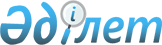 Степногорск қалалық мәслихатының 2018 жылғы 24 желтоқсандағы № 6С-37/2 "2019-2021 жылдарға арналған қала бюджеті туралы" шешіміне өзгерістер енгізу туралыАқмола облысы Степногорск қалалық мәслихатының 2019 жылғы 29 қарашадағы № 6С-46/2 шешімі. Ақмола облысының Әділет департаментінде 2019 жылғы 6 желтоқсанда № 7555 болып тіркелді
      Қазақстан Республикасының 2008 жылғы 4 желтоқсандағы Бюджет кодексінің 106-бабының 4-тармағына, Қазақстан Республикасының 2001 жылғы 23 қаңтардағы "Қазақстан Республикасындағы жергілікті мемлекеттік басқару және өзін-өзі басқару туралы" Заңының 6-бабының 1-тармағына сәйкес, Степногорск қалалық мәслихаты ШЕШІМ ҚАБЫЛДАДЫ:
      1. Степногорск қалалық мәслихатының "2019-2021 жылдарға арналған қала бюджеті туралы" 2018 жылғы 24 желтоқсандағы № 6С-37/2 (Нормативтік құқықтық актілерді мемлекеттік тіркеу тізілімінде № 7035 болып тіркелген, 2019 жылғы 16 қаңтарда Қазақстан Республикасы нормативтік құқықтық актілерінің электрондық түрдегі эталондық бақылау банкінде жарияланған) шешіміне келесі өзгерістер енгізілсін:
      1-тармақ жаңа редакцияда баяндалсын:
      "1. 2019-2021 жылдарға арналған қала бюджеті тиісінше 1, 2, 3-қосымшаларына сәйкес, соның ішінде 2019 жылға келесі көлемдерде бекітілсін:
      1) кірістер – 8 773 308,1 мың теңге, соның ішінде:
      салықтық түсімдер – 3 204 911,6 мың теңге;
      салықтық емес түсімдер – 93 340,8 мың теңге;
      негізгі капиталды сатудан түсетін түсімдер – 94 634 мың теңге;
      трансферттердің түсімдері – 5 380 421,7 мың теңге;
      2) шығындар – 8 748 992,4 мың теңге;
      3) таза бюджеттік кредиттеу – 4 100 839 мың теңге, соның ішінде:
      бюджеттік кредиттер – 4 367 195 мың теңге;
      бюджеттік кредиттерді өтеу – 266 356 мың теңге;
      4) қаржы активтерімен операциялар бойынша сальдо – 0 мың теңге, соның ішінде:
      қаржы активтерін сатып алу – 0 мың теңге;
      мемлекеттің қаржы активтерін сатудан түсетін түсімдер – 0 мың теңге;
      5) бюджет тапшылығы (профициті) – - 4 076 523,3 мың теңге;
      6) бюджет тапшылығын қаржыландыру (профицитін пайдалану) – 4 076 523,3 мың теңге.";
      көрсетілген шешімнің 1, 4, 6-қосымшалары осы шешімнің 1, 2, 3-қосымшаларына сәйкес жаңа редакцияда баяндалсын.
      2. Осы шешім Ақмола облысының Әділет департаментінде мемлекеттік тіркелген күнінен бастап күшіне енеді және 2019 жылғы 1 қаңтардан бастап қолданысқа енгізіледі.
      "КЕЛІСІЛДІ" 2019 жылға арналған қала бюджеті 2019 жылға арналған облыстық бюджеттен нысаналы трансферттер 2019 жылға арналған ауыл, ауылдық округті ұстау бойынша шығыстар
					© 2012. Қазақстан Республикасы Әділет министрлігінің «Қазақстан Республикасының Заңнама және құқықтық ақпарат институты» ШЖҚ РМК
				
      Қалалық мәслихат
сессиясының төрағасы

Д.Балпанов

      Қалалық мәслихаттың
хатшысының міндетің
атқарушы

О.Жағыпаров

      Степногорск қаласының әкімі

Е.Баяхметов
Степногорск қалалық мәслихатының
2019 жылғы 29 қарашадағы
№ 6С-46/2 шешіміне
1-қосымшаСтепногорск қалалық мәслихатының
2018 жылғы 24 желтоқсандағы
№ 6С-37/2 шешіміне
1-қосымша
Санаты
Санаты
Санаты
Санаты
мың теңге
сомасы
Сыныбы 
Сыныбы 
Сыныбы 
мың теңге
сомасы
Кіші сыныбы
Кіші сыныбы
мың теңге
сомасы
Атауы
мың теңге
сомасы
1
2
3
4
5
I. КІРІСТЕР
8 773 308,1
1
САЛЫҚТЫҚ ТҮСІМДЕР
3 204 911,6
01
Табыс салығы
250 000
2
Жеке табыс салығы
250 000
03
Әлеуметтік салық
2 275 105,6
1
Әлеуметтік салық
2 275 105,6
04
Меншікке салынатын салықтар
514 642
1
Мүлікке салынатын салықтар
358 640
3
Жер салығы
17 694
4
Көлік құралдарына салынатын салық
138 038
5
Бірыңғай жер салығы
270
05
Тауарларға, жұмыстарға және қызметтерге салынатын ішкі салықтар
148 498
2
Акциздер
66 983
3
Табиғи және басқа да ресурстарды пайдаланғаны үшiн түсетiн түсiмдер
28 052
4
Кәсіпкерлік және кәсіби қызметті жүргізгені үшін алынатын алымдар
51 852
5
Ойын бизнесіне салық
1 611
08
Заңдық маңызы бар әрекеттерді жасағаны және (немесе) оған уәкілеттігі бар мемлекеттік органдар немесе лауазымды адамдар құжаттар бергені үшін алынатын міндетті төлемдер
16 666
1
Мемлекеттік баж
16 666
2
САЛЫҚТЫҚ ЕМЕС ТҮСІМДЕР
93 340,8
01
Мемлекеттік меншіктен түсетін кірістер
25 316,3
5
Мемлекет меншігіндегі мүлікті жалға беруден түсетін кірістер
20 757
7
Мемлекеттік бюджеттен берілген кредиттер бойынша сыйақылар
4 519
04
Мемлекеттік бюджеттен қаржыландырылатын, сондай-ақ Қазақстан Республикасы Ұлттық Банкінің бюджетінен (шығыстар сметасынан) қамтылатын және қаржыландырылатын мемлекеттік мекемелер салатын айыппұлдар, өсімпұлдар, санкциялар, өндіріпалулар
193,8
1
Мұнай секторы ұйымдарынан және Жәбірленушілерге өтемақы қорына түсетін түсімдерді қоспағанда, мемлекеттік бюджеттен қаржыландырылатын, сондай-ақ Қазақстан Республикасы Ұлттық Банкінің бюджетінен (шығыстар сметасынан) қамтылатын және қаржыландырылатын мемлекеттік мекемелер салатын айыппұлдар, өсімпұлдар, санкциялар, өндіріп алулар
193,8
06
Басқа да салықтық емес түсімдер
67 830,7
1
Басқа да салықтық емес түсімдер
67 830,7
3
НЕГІЗГІ КАПИТАЛДЫ САТУДАН ТҮСЕТІН ТҮСІМДЕР
94 634
01
Мемлекеттік мекемелерге бекітілген мемлекеттік мүлікті сату
45 584
1
Мемлекеттік мекемелерге бекітілген мемлекеттік мүлікті сату
45 584
03
Жерді және материалдық емес ақтивтерді сату
49 050
1
Жерді сату
44 200
2
Материалдық емес активтерді сату
4 850
4
ТРАНСФЕРТТЕРДІҢ ТҮСІМДЕРІ
5 380 421,7
02
Мемлекеттік басқарудың жоғары тұрған органдарынан түсетін трансферттер
5 380 421,7
2
Облыстық бюджеттен түсетін трансферттер
5 380 421,7
Функционалдық топ
Функционалдық топ
Функционалдық топ
Функционалдық топ
мың теңге
сомасы
Бюджеттік бағдарламалардың әкімшісі
Бюджеттік бағдарламалардың әкімшісі
Бюджеттік бағдарламалардың әкімшісі
мың теңге
сомасы
Бағдарлама
Бағдарлама
мың теңге
сомасы
Атауы
мың теңге
сомасы
1
2
3
4
5
II. ШЫҒЫНДАР
8 748 992,4
01
Жалпы сипаттағы мемлекеттiк қызметтер
521 616,2
112
Аудан (облыстық маңызы бар қала) мәслихатының аппараты
19 599,4
001
Аудан (облыстық маңызы бар қала) мәслихатының қызметін қамтамасыз ету жөніндегі қызметтер
19 053,4
003
Мемлекеттік органның күрделі шығыстары
546
122
Аудан (облыстық маңызы бар қала) әкімінің аппараты
290 220,9
001
Аудан (облыстық маңызы бар қала) әкімінің қызметін қамтамасыз ету жөніндегі қызметтер
284 898,6
003
Мемлекеттік органның күрделі шығыстары
5 072,3
009
Ведомстволық бағыныстағы мемлекеттік мекемелер мен ұйымдардың күрделі шығыстары
250
123
Қаладағы аудан, аудандық маңызы бар қала, кент, ауыл, ауылдық округ әкімінің аппараты
66 208,1
001
Қаладағы аудан, аудандық маңызы бар қаланың, кент, ауыл, ауылдық округ әкімінің қызметін қамтамасыз ету жөніндегі қызметтер
61 627,7
022
Мемлекеттік органның күрделі шығыстары
4 580,4
459
Ауданның (облыстық маңызы бар қаланың) экономика және қаржы бөлімі
38 284,2
001
Ауданның (облыстық маңызы бар қаланың) экономикалық саясаттын қалыптастыру мен дамыту, мемлекеттік жоспарлау, бюджеттік атқару және коммуналдық меншігін басқару саласындағы мемлекеттік саясатты іске асыру жөніндегі қызметтер
31 153,2
003
Салық салу мақсатында мүлікті бағалауды жүргізу
3 207,5
010
Жекешелендіру, коммуналдық меншікті басқару, жекешелендіруден кейінгі қызмет және осыған байланысты дауларды реттеу
279,7
015
Мемлекеттік органның күрделі шығыстары
2 007
113
Жергілікті бюджеттерден берілетін ағымдағы нысаналы трансферттер
1 636,8
489
Ауданның (облыстық маңызы бар қаланың) мемлекеттік активтер және сатып алу бөлімі
7 433,7
001
Жергілікті деңгейде мемлекеттік активтер мен сатып алуды басқару саласындағы мемлекеттік саясатты іске асыру жөніндегі қызметтер
6 277,7
003
Мемлекеттік органның күрделі шығыстары
856
005
Жекешелендіру, коммуналдық меншікті басқару, жекешелендіруден кейінгі қызмет және осыған байланысты дауларды реттеу
300
492
Ауданның (облыстық маңызы бар қаланың) тұрғын үй-коммуналдық шаруашылығы, жолаушылар көлігі, автомобиль жолдары және тұрғын үй инспекциясы бөлімі
99 869,9
001
Жергілікті деңгейде тұрғын үй-коммуналдық шаруашылық, жолаушылар көлігі, автомобиль жолдары және тұрғын үй инспекциясы саласындағы мемлекеттік саясатты іске асыру жөніндегі қызметтер
60 052,4
013
Мемлекеттік органның күрделі шығыстары
9 817,5
113
Жергілікті бюджеттерден берілетін ағымдағы нысаналы трансферттер
30 000
02
Қорғаныс
152 168,4
122
Аудан (облыстық маңызы бар қала) әкімінің аппараты
152 168,4
005
Жалпыға бірдей әскери міндетті атқару шеңберіндегі іс-шаралар
4 969
006
Аудан (облыстық маңызы бар қала) ауқымындағы төтенше жағдайлардың алдын алу және оларды жою
146 899,4
007
Аудандық (қалалық) ауқымдағы дала өрттерінің, сондай-ақ мемлекеттік өртке қарсы қызмет органдары құрылмаған елдi мекендерде өрттердің алдын алу және оларды сөндіру жөніндегі іс-шаралар
300
03
Қоғамдық тәртіп, қауіпсіздік, құқықтық, сот, қылмыстық-атқаруқызметі
2 845
492
Ауданның (облыстық маңызы бар қаланың) тұрғын үй-коммуналдық шаруашылығы, жолаушылар көлігі, автомобиль жолдары және тұрғын үй инспекциясы бөлімі
2 845
021
Елдi мекендерде жол қозғалысы қауiпсiздiгін қамтамасыз ету
2 845
04
Білім беру
4 426 156,6
464
Ауданның (облыстық маңызы бар қаланың) білім бөлімі
4 374 235,8
001
Жергілікті деңгейде білім беру саласындағы мемлекеттік саясатты іске асыру жөніндегі қызметтер
17 252,1
003
Жалпы білім беру
3 023 137,4
005
Ауданның (облыстық маңызы бар қаланың) мемлекеттік білім беру мекемелер үшін оқулықтар мен оқу-әдiстемелiк кешендерді сатып алу және жеткізу
111 209,4
006
Балаларға қосымша білім беру
210 891,5
007
Аудандық (қалалық) ауқымдағы мектеп олимпиадаларын және мектептен тыс іс-шараларды өткiзу
125
009
Мектепке дейінгі тәрбие мен оқыту ұйымдарының қызметін қамтамасыз ету
496 158,6
012
Мемлекеттік органның күрделі шығыстары
791,2
015
Жетім баланы (жетім балаларды) және ата-аналарының қамқорынсыз қалған баланы (балаларды) күтіп-ұстауға қамқоршыларға (қорғаншыларға) ай сайынға ақшалай қаражат төлемі
30 058,1
018
Кәсіптік оқытуды ұйымдастыру
51 722
022
Жетім баланы (жетім балаларды) және ата-анасының қамқорлығынсыз қалған баланы (балаларды) асырап алғаны үшін Қазақстан азаматтарына біржолғы ақша қаражатын төлеуге арналған төлемдер
189,4
040
Мектепке дейінгі білім беру ұйымдарында мемлекеттік білім беру тапсырысын іске асыруға
333 674
067
Ведомстволық бағыныстағы мемлекеттік мекемелер мен ұйымдардың күрделі шығыстары
99 027,1
457
Ауданның (облыстық маңызы бар қаланың) мәдениет, тілдерді дамыту, денешынықтыру және спорт бөлімі
49 920,8
017
Балалар мен жас өспірімдерге спорт бойынша қосымша білім беру
49 920,8
472
Ауданның (облыстық маңызы бар қаланың) құрылыс, сәулет және қала құрылысы бөлімі
2 000
022
Бастауыш, негізгі орта және жалпы орта білім беру объектілерін салу және реконструкциялау
2 000
06
Әлеуметтiк көмек және әлеуметтiк қамсыздандыру
1 509 006,1
464
Ауданның (облыстық маңызы бар қаланың) білім бөлімі
15 732
030
Патронат тәрбиешілерге берілген баланы (балаларды) асырап бағу
12 901,7
031
Жетім балаларды және ата-аналарының қамқорынсыз қалған, отбасылық үлгідегі балалар үйлері мен асыраушы отбасыларындағы балаларды мемлекеттік қолдау
2 830,3
451
Ауданның (облыстық маңызы бар қаланың) жұмыспен қамту және әлеуметтік бағдарламалар бөлімі
1 493 274,1
001
Жергілікті деңгейде халық үшін әлеуметтік бағдарламаларды жұмыспен қамтуды қамтамасыз етуді іске асыру саласындағы мемлекеттік саясатты іске асыру жөніндегі қызметтер
47 012,6
002
Жұмыспен қамту бағдарламасы
920 504,8
005
Мемлекеттік атаулы әлеуметтік көмек
279 317
006
Тұрғын үйге көмек көрсету
10 600
007
Жергілікті өкілетті органдардың шешімі бойынша мұқтаж азаматтардың жекелеген топтарына әлеуметтік көмек
53 318,5
010
Үйден тәрбиеленіп оқытылатын мүгедек балаларды материалдық қамтамасыз ету
1 620,9
011
Жәрдемақыларды және басқа да әлеуметтік төлемдерді есептеу, төлеу мен жеткізу бойынша қызметтерге ақы төлеу
2 572
014
Мұқтаж азаматтарға үйде әлеуметтiк көмек көрсету
56 848,8
017
Оңалтудың жеке бағдарламасына сәйкес мұқтаж мүгедектердi мiндеттi гигиеналық құралдармен қамтамасыз ету, қозғалуға қиындығы бар бірінші топтағы мүгедектерге жеке көмекшінің және есту бойынша мүгедектерге қолмен көрсететiн тіл маманының қызметтерін ұсыну
16 175
021
Мемлекеттік органның күрделі шығыстары
2 407
023
Жұмыспен қамту орталықтарының қызметін қамтамасыз ету
35 216,5
050
Қазақстан Республикасында мүгедектердің құқықтарын қамтамасыз етуге және өмір сүру сапасын жақсарту
36 358
054
Үкіметтік емес ұйымдарда мемлекеттік әлеуметтік тапсырысты орналастыру
31 323
07
Тұрғын үй-коммуналдық шаруашылық
802 774,3
123
Қаладағы аудан, аудандық маңызы бар қала, кент, ауыл, ауылдық округ әкімінің аппараты
11 003,1
008
Елді мекендердегі көшелерді жарықтандыру
4 003,1
009
Елді мекендердің санитариясын қамтамасыз ету
7 000
492
Ауданның (облыстық маңызы бар қаланың) тұрғын үй-коммуналдық шаруашылығы, жолаушылар көлігі, автомобиль жолдары және тұрғын үй инспекциясы бөлімі
278 858,8
015
Елдi мекендердегі көшелердi жарықтандыру
28 244,8
016
Елдi мекендердiң санитариясын қамтамасыз ету
37 918
017
Жерлеу орындарын ұстау және туыстары жоқ адамдарды жерлеу
3 528
018
Елдi мекендердi абаттандыру және көгалдандыру
208 331,6
031
Кондоминиум объектісіне техникалық паспорттар дайындау
836,4
472
Ауданның (облыстық маңызы бар қаланың) құрылыс, сәулет және қала құрылысы бөлімі
512 912,4
003
Коммуналдық тұрғын үй қорының тұрғын үйін жобалау және (немесе) салу, реконструкциялау
390 951
004
Инженерлік-коммуникациялық инфрақұрылымды жобалау, дамыту және (немесе) жайластыру
89 985,4
098
Коммуналдық тұрғын үй қорының тұрғын үйлерін сатып алу
31 976
08
Мәдениет, спорт, туризм және ақпараттық кеңістiк
454 578,4
457
Ауданның (облыстық маңызы бар қаланың) мәдениет, тілдердідамыту, денешынықтыру және спорт бөлімі
401 952,8
001
Жергілікті деңгейде мәдениет, тілдерді дамыту, дене шынықтыру және спорт саласында мемлекеттік саясатты іске асыру жөніндегі қызметтер
24 973,4
003
Мәдени-демалыс жұмысын қолдау
257 272,8
006
Аудандық (қалалық) кiтапханалардың жұмыс iстеуi
75 081
007
Мемлекеттiк тiлдi және Қазақстан халқының басқа да тiлдерін дамыту
13 697,6
009
Аудандық (облыстық маңызы бар қалалық) деңгейде спорттық жарыстар өткiзу
5 337
010
Әртүрлi спорт түрлерi бойынша аудан (облыстық маңызы бар қала) құрама командаларының мүшелерiн дайындау және олардың облыстық спорт жарыстарына қатысуы
10 356
014
Мемлекеттік органның күрделі шығыстары
176
032
Ведомстволық бағыныстағы мемлекеттік мекемелер мен ұйымдардың күрделі шығыстары
15 059
456
Ауданның (облыстық маңызы бар қаланың) ішкі саясат бөлімі
52 625,6
001
Жергілікті деңгейде ақпарат, мемлекеттілікті нығайту және азаматтардың әлеуметтік сенімділігін қалыптастыру саласында мемлекеттік саясатты іске асыру жөніндегі қызметтер
19 080,3
002
Мемлекеттік ақпараттық саясат жүргізу жөніндегі қызметтер
20 901,2
003
Жастар саясаты саласында іс-шараларды іске асыру
12 328,1
006
Мемлекеттік органның күрделі шығыстары
316
10
Ауыл, су, орман, балық шаруашылығы, ерекше қорғалатын табиғи аумақтар, қоршаған ортаны және жануарлар дүниесін қорғау, жер қатынастары
77 537,3
459
Ауданның (облыстық маңызы бар қаланың) экономика және қаржы бөлімі
2 210,8
099
Мамандарға әлеуметтік қолдау көрсету жөніндегі шараларды іске асыру
2 210,8
460
Ауданның (облыстық маңызы бар қаланың) ауыл шаруашылығы, ветеринария және жер қатынастары бөлімі
75 326,5
001
Ауданның (облыстық маңызы бар қаланың) аумағында жергілікті деңгейде ауыл шаруашылығы, ветеринария және жер қатынастары саласында мемлекеттік саясатты іске асыру бойынша қызметтер
36 287,6
003
Мемлекеттік органның күрделі шығыстары
6 544,9
006
Ауру жануарларды санитарлық союды ұйымдастыру
803,1
011
Аудандардың, облыстық маңызы бар аудандық маңызы бар қалалардың, ауылдық округтердiң, кенттердiң, ауылдардың шекарасын белгiлеу кезiнде жүргiзiлетiн жерге орналастыру
1 793,6
012
Қаңғыбас иттер мен мысықтарды аулауды және жоюды ұйымдастыру
2 275
014
Ауыл шаруашылығы жануарларын сәйкестендіру жөніндегі іс-шараларды өткізу
1 384,4
015
Эпизоотияға қарсы іс-шаралар жүргізу
24 058
047
Жануарлардың саулығы мен адамның денсаулығына қауіп төндіретін, алып қоймай залалсыздандырылған (зарарсыздандырылған) және қайта өңделген жануарлардың, жануарлардан алынатын өнімдер мен шикізаттың құнын иелеріне өтеу
2 179,9
11
Өнеркәсіп, сәулет, қала құрылысы және құрылыс қызметі
56 223,5
472
Ауданның (облыстық маңызы бар қаланың) құрылыс, сәулет және қала құрылысы бөлімі
56 223,5
001
Жергілікті деңгейде құрылыс, сәулет және қала құрылысы саласындағы мемлекеттік саясатты іске асыру жөніндегі қызметтер
21 474
013
Аудан аумағында қала құрылысын дамытудың кешенді схемаларын, аудандық (облыстық) маңызы бар қалалардың, кенттердің және өзге де ауылдық елді мекендердің бас жоспарларын әзірлеу
34 207,5
015
Мемлекеттік органның күрделі шығыстары
542
12
Көлiк және коммуникация
386 952,3
123
Қаладағы аудан, аудандық маңызы бар қала, кент, ауыл, ауылдық округ әкімінің аппараты
2 100
013
Аудандық маңызы бар қалаларда, кенттерде, ауылдарда, ауылдық округтерде автомобиль жолдарының жұмыс істеуін қамтамасыз ету
2 100
492
Ауданның (облыстық маңызы бар қаланың) тұрғын үй-коммуналдық шаруашылығы, жолаушылар көлігі, автомобиль жолдары және тұрғын үй инспекциясы бөлімі
384 852,3
020
Көлік инфрақұрылымын дамыту
9 209,9
023
Автомобиль жолдарының жұмыс істеуін қамтамасыз ету
126 552,5
025
Көлiк инфрақұрылымының басым жобаларын іске асыру
249 089,9
13
Басқалар
104 656
123
Қаладағы аудан, аудандық маңызы бар қала, кент, ауыл, ауылдық округ әкімінің аппараты
3 230
040
Өңірлерді дамытудың 2020 жылға дейінгі бағдарламасы шеңберінде өңірлерді экономикалық дамытуға жәрдемдесу бойынша шараларды іске асыру
3 230
459
Ауданның (облыстық маңызы бар қаланың) экономика және қаржы бөлімі
11 442,1
026
Аудандық маңызы бар қала, ауыл, кент, ауылдық округ бюджеттеріне азаматтық қызметшілердің жекелеген санаттарының, мемлекеттік бюджет қаражаты есебінен ұсталатын ұйымдар қызметкерлерінің, қазыналық кәсіпорындар қызметкерлерінің жалақысын көтеруге берілетін ағымдағы нысаналы трансферттер
6 097,1
066
Аудандық маңызы бар қала, ауыл, кент, ауылдық округ бюджеттеріне мемлекеттік әкімшілік қызметшілердің жекелеген санаттарының жалақысын көтеруге берілетін ағымдағы нысаналы трансферттер
5 345
469
Ауданның (облыстық маңызы бар қаланың) кәсіпкерлік бөлімі
18 983,9
001
Жергілікті деңгейде кәсіпкерлікті дамыту саласындағы мемлекеттік саясатты іске асыру жөніндегі қызметтер
18 983,9
472
Ауданның (облыстық маңызы бар қаланың) құрылыс, сәулет және қала құрылысы бөлімі
71 000
085
Моноқалаларда бюджеттік инвестициялық жобаларды іске асыру
71 000
14
Борышқа қызмет көрсету
2 315
459
Ауданның (облыстық маңызы бар қаланың) экономика және қаржы бөлімі
2 315
021
Жергілікті атқарушы органдардың облыстық бюджеттен қарыздар бойынша сыйақылар мен өзге де төлемдерді төлеу бойынша борышына қызмет көрсету
2 315
15
Трансферттер
252 163,3
459
Ауданның (облыстық маңызы бар қаланың) экономика және қаржы бөлімі
252 163,3
006
Пайдаланылмаған (толық пайдаланылмаған) нысаналы трансферттерді қайтару
1761,3
024
Заңнаманы өзгертуге байланысты жоғары тұрған бюджеттің шығындарын өтеуге төменгі тұрған бюджеттен ағымдағы нысаналы трансферттер
179 600
038
Субвенциялар
67 702
051
Жергілікті өзін-өзі басқару органдарына берілетін трансферттер
3 100
IІІ. Таза бюджеттік кредиттеу
4 100 839
Бюджеттік кредиттер
4 367 195
07
Тұрғын үй-коммуналдық шаруашылық
4 355 832
492
Ауданның (облыстық маңызы бар қаланың) тұрғын үй-коммуналдық шаруашылығы, жолаушылар көлігі, автомобиль жолдары және тұрғын үй инспекциясы бөлімі
4 355 832
053
Жылу, сумен жабдықтау және су бұру жүйелерін реконструкция және құрылыс үшін кредит беру
4 355 832
10
Ауыл, су, орман, балық шаруашылығы, ерекше қорғалатын табиғи аумақтар, қоршаған ортаны және жануарлар дүниесін қорғау, жер қатынастары
11 363
459
Ауданның (облыстық маңызы бар қаланың) экономика және қаржы бөлімі
11 363
018
Мамандарды әлеуметтік қолдау шараларын іске асыру үшін бюджеттік кредиттер
11 363
5
Бюджеттік кредиттерді өтеу
266 356
01
Бюджеттік кредиттерді өтеу
266 356
06
Мамандандырылған ұйымдарға жергілікті бюджеттен берілген бюджеттік кредиттерді өтеу
266 356
ІV. Қаржы активтерімен операциялар бойынша сальдо
0
Қаржы активтерін сатып алу
0
Мемлекеттің қаржы активтерін сатудан түсетін түсімдер
0
V. Бюджет тапшылығы (профициті)
-4 076 523,3
VI. Бюджет тапшылығын қаржыландыру (профицитін пайдалану)
4 076 523,3Степногорск қалалық мәслихатының
2019 жылғы 29 қарашадағы
№ 6С-46/2 шешіміне
2-қосымшаСтепногорск қалалық мәслихатының
2018 жылғы 24 желтоқсандағы
№ 6С-37/2 шешіміне
4-қосымша
Бюджеттік бағдарламалардың әкімшісі
Атауы
мың теңге
сомасы
1
2
3
Жұмыспен қамту және әлеуметтік бағдарламалар бөлімі
Мүгедектерді міндетті гигиеналық құралдармен қамтамасыз ету нормаларын арттыруға
24 355
Жұмыспен қамту және әлеуметтік бағдарламалар бөлімі
"Инватакси" қызметтерін дамытуға мемлекеттік әлеуметтік тапсырысты орналастыруға
4 233
Жұмыспен қамту және әлеуметтік бағдарламалар бөлімі
Техникалық көмекші (орнын толтырушы) құралдар тізбесін кеңейтуге арналған
5 632
Жұмыспен қамту және әлеуметтік бағдарламалар бөлімі
Ымдау тілі маманының қызметерін көрсетуге
2 138
Жұмыспен қамту және әлеуметтік бағдарламалар бөлімі
Еңбек ақыны жартылай субсидиялауға және жастар тәжірибесіне
36 216,5
Жұмыспен қамту және әлеуметтік бағдарламалар бөлімі
Қысқа мерзімді кәсіби оқытуды іске асыруға
822 671
Жұмыспен қамту және әлеуметтік бағдарламалар бөлімі
Қазақстан Республикасының Үкіметі айқындаған өңірлерге ерікті түрде қоныс аударатын адамдарға және қоныс аударуға жәрдемдесетін жұмыс берушілерге мемлекеттік қолдаушараларын көрсетуге
5 584,1
Жұмыспен қамту және әлеуметтік бағдарламалар бөлімі
Қонысаударушылар мен оралмандарүшінтұрғынүйдіжалдау (жалғаалу) бойыншашығындардыөтеуге
11 644
Жұмыспен қамту және әлеуметтік бағдарламалар бөлімі
Мемлекеттік әлеуметтік тапсырыс шеңберінде арнаулы әлеуметтік қызметтер көрсетуге (тұрмыстық зорлық-зомбылық құрбандары)
8 000
Жұмыспен қамту және әлеуметтік бағдарламалар бөлімі
Үкіметтік емес ұйымдарда мемлекеттік әлеуметтік тапсырысты орналастыруға
20 397
Жұмыспен қамту және әлеуметтік бағдарламалар бөлімі
Мемлекеттік атаулы әлеуметтік көмекті төлеуге
268 317
Жұмыспен қамту және әлеуметтік бағдарламалар бөлімі
Жаңа бизнес-идеяларды жүзеге асыруға, соның ішінде NEET санатындағы жастарға, аз қамтылған көпбалалы отбасылар мүшелеріне, аз қамтылған еңбекке қабілетті мүгедектерге гранттар
23 987,5
Жұмыспен қамту және әлеуметтік бағдарламалар бөлімі
Жеке жұмыспен қамту агенттіктері арқылы жұмысқа орналастыруға
1 050
Жұмыспен қамту және әлеуметтік бағдарламалар бөлімі
Ауғанстаннан Кеңес әскерлерінің шығарылғанына 30 жыл толуына орай біржолғы материалдық көмек төлеуге
10 504
Жұмыспен қамту және әлеуметтік бағдарламалар бөлімі
Көп балалы аналар мен көп балалы отбасылардан шыққан балалардың жеңілдікпен жол жүруін қамтамасыз етуге
1 622,9
Жұмыспен қамту және әлеуметтік бағдарламалар бөлімі
Жұмыспен қамту орталықтарында әлеуметтік жұмыс жөніндегі кеңесшілер мен көмекшілерді енгізуге
5 557
Білім бөлімі
Тіл курстары бойынша тәжірибеден өткен мұғалімдерге үстемеақы төлеуге
20 913
Білім бөлімі
Негізгі қызметкерді оқыту кезеңінде орнын басқаны үшін мұғалімдерге үстемеақы төлеуге
1 500
Білім бөлімі
Ұлттық біліктілік сынағынан өткен және бастауыш, негізгі және жалпы орта білім берудің білім беру бағдарламаларын іске асыратын мұғалімдерге педагогикалық шеберліктің біліктілігіне қосымша ақы төлеуге
45 552
Білім бөлімі
Білім берудің жаңартылған мазмұны бойынша бастауыш, негізгі және жалпы орта білім берудің оқу бағдарламаларын іске асыратын білім беру ұйымдарының мұғалімдеріне қосымша ақы төлеуге және жергілікті бюджет қаражаты есебінен шығыстардың осы бағыт бойынша төленген сомаларын өтеуге
274 246
Білім бөлімі
Мектептегі педагог-психологтарға лауазымдық жалақы мөлшерін ұлғайтуға
3 392
Білім бөлімі
Мектептегі педагог-психологтарға педагогикалық шеберлік деңгейін арттыруға
3 829
Білім бөлімі
Мектептерде IT-сыныптарды ашуға
3 810
Білім бөлімі
Бестөбе кентінің № 1 орта мектебінің шатырын күрделі жөндеуге
34 836
Білім бөлімі
Мектеп автобусын сатып алуға
9 000
Білім бөлімі
Аз қамтылған отбасылардан шыққан мектеп оқушыларын ыстық тамақпен қамтамасыз етуге
10 127
Білім бөлімі
Аз қамтылған отбасылардан шыққан мектеп оқушыларын мектеп формасымен және кеңсе тауарларымен қамтамасыз етуге
14 477
Білім бөлімі
Мектепке арналған оқулықтар сатып алуға және жеткізуге
12 914,4
Білім бөлімі
А. Құнанбаев атындағы № 6 мектеп-гимназиясының корпусының жұмсақ шатырына, акт залына және спорт залына ағымдағы жөндеу жүргізуге
10 136
Білім бөлімі
"Кәмелетке толмағандар арасында денсаулықты және өмірлік дағдыларды қалыптастыру және өзіне өзі қол жұмсаудың алдын алу" бағдарламасын енгізуге
3 102
Құрылыс, сәулет және қала құрылысы бөлімі
Степногорск қаласының 20 шағын ауданында жеке тұрғын үй құрылысына инженерлік инфрақұрылым құрылысы (2-кезек, 1-кезең) Электрмен жабдықтау
74 164
Құрылыс, сәулет және қала құрылысы бөлімі
Степногорск қаласында қырық бес пәтерлі тұрғын үйге су мен жабдықтау, кәріз, жылу мен жабдықтау және абаттандыру желілерінің құрылысы (3-позиция)
3 822
Құрылыс, сәулет және қала құрылысы бөлімі
Степногорск қаласында қырық бес пәтерлі тұрғын үйге электрмен жабдықтау желісінің құрылысы (3-позиция)
8 898
Құрылыс, сәулет және қала құрылысы бөлімі
Халықтың әлеуметтік осал топтары үшін тұрғын үй салу
75 201
Құрылыс, сәулет және қала құрылысы бөлімі
Аз қамтылған көп балалы отбасылар үшін тұрғын үй салу
258 202
Құрылыс, сәулет және қала құрылысы бөлімі
Степногорск қаласында 45-пәтерлі тұрғын үй құрылысына (3 позиция)
57 348
Құрылыс, сәулет және қала құрылысы бөлімі
Моноқалаларда бюджеттік инвестициялық жобаларды іске асыру
71 000
Құрылыс, сәулет және қала құрылысы бөлімі
Ақсу кентінің құрылысын дамыту схемасын әзірлеуге
18 953,5
Құрылыс, сәулет және қала құрылысы бөлімі
Заводской кентінің құрылысын дамыту схемасын әзірлеуге
6 678
Құрылыс, сәулет және қала құрылысы бөлімі
Қарабұлақ ауылының құрылысын дамыту схемасын әзірлеуге
8 576
Құрылыс, сәулет және қала құрылысы бөлімі
Аз қамтылған көп балалы отбасылар үшін коммұналдық тұрғын үй қорының тұрғын үйін сатып алуға
31 976
Ауыл шаруашылығы, ветеринария және жер қатынастары бөлімі
Эпизоотияға қарсы іс-шаралар жүргізуге
24 058
Ауыл шаруашылығы, ветеринария және жер қатынастары бөлімі
Санитарлық союға жіберілген бруцеллезбен ауыратын ауыл шаруашылық малдардың (ірі және ұсақ қара мал) құнын қайтаруға
1 565
Мәдениет, тілдерді дамыту, денешынықтыру және спорт бөлімі
Степногорск қаласы "Ақсу кентінің мәденет үйі" МКҚК ғимаратының үй-жайын ағымдағы жөндеуге
9 744
Мәдениет, тілдерді дамыту, денешынықтыру және спорт бөлімі
Заводской кентінің клубындағы үй-жайды ағымдағы жөндеуге
1 469,8
Мәдениет, тілдерді дамыту, денешынықтыру және спорт бөлімі
Степногорск қаласының "Эстрада театры" мәдениет үйі" МКҚК жылу беру жүйесін ағымдағы жөндеуге
7 616
Мәдениет, тілдерді дамыту, денешынықтыру және спорт бөлімі
Степногорск қаласы "Орталықтандырылған кітапханалар желісі" КММ ғимаратының 1-қабатының терезелерін ағымдағы жөндеуге
3 980,8
Мәдениет, тілдерді дамыту, денешынықтыру және спорт бөлімі
Степногорск қаласы "Орталықтандырылған кітапханалар желісі" КММ ғимаратының еденін ағымдағы жөндеуге
385,2
Экономика және қаржы бөлімі
Ең төменгі жалақы мөлшерінің өзгеруіне байланысты азаматтық қызметшілердің, мемлекеттік бюджет қаражаты есебінен ұсталатын ұйымдар қызметкерлерінің, қазыналық кәсіпорындар қызметкерлерінің жекелеген санаттарының жалақысын арттыруға
554 491,3
Экономика және қаржы бөлімі
Әкімшілік мемлекеттік қызметшілердің жекелеген санаттарының жалақысын арттыруға
21 384,3
Экономика және қаржы бөлімі
Бюджеттің атқарылуын есепке алудың бірыңғай ақпараттық алаңын енгізуге
2 800
Тұрғын үй-коммуналдық шаруашылығы, жолаушылар көлігі, автомобиль жолдары және тұрғын үй инспекциясы бөлімі
Көлік инфрақұрылымы жобаларын қаржыландыруға
140 560
Тұрғын үй-коммуналдық шаруашылығы, жолаушылар көлігі, автомобиль жолдары және тұрғын үй инспекциясы бөлімі
Степногорск қаласын абаттандыруға
110 000
Тұрғын үй-коммуналдық шаруашылығы, жолаушылар көлігі, автомобиль жолдары және тұрғын үй инспекциясы бөлімі
Қала көшелеріне ағымдағы жөндеу жүргізуге
15 000
Тұрғын үй-коммуналдық шаруашылығы, жолаушылар көлігі, автомобиль жолдары және тұрғын үй инспекциясы бөлімі
Степногорск-Промзона 0-5,8 км автомобиль жолының учаскесін орташа жөндеуге
50 000
Тұрғын үй-коммуналдық шаруашылығы, жолаушылар көлігі, автомобиль жолдары және тұрғын үй инспекциясы бөлімі
Степногорск қаласының Бестөбе кентіндегі Қ. А. Айгужин көшесіндегі кентішілік жолға ағымдағы жөндеу жүргізуге
20 000
Қала әкімінің аппараты
Жылумен қамтамасыз ететін кәсіпорындарға жылу беру маусымына дайындауға
146 899,4
БАРЛЫҒЫ
БАРЛЫҒЫ
3 424 515,7Степногорск қалалық мәслихатының
2019 жылғы 29 қарашадағы
№ 6С-46/2 шешіміне
3-қосымшаСтепногорск қалалық мәслихатының
2018 жылғы 24 желтоқсандағы
№ 6С-37/2 шешіміне
6-қосымша
Функционалдық топ
Функционалдық топ
Қарабұлақ ауылы
Қырық құдық ауылы
Изобильный ауылы
Бөгенбай ауылдық округі
барлығы мың теңге
Атауы
Қарабұлақ ауылы
Қырық құдық ауылы
Изобильный ауылы
Бөгенбай ауылдық округі
барлығы мың теңге
01
Жалпы сипаттағы мемлекеттік қызметтер
23 754,2
15 087,2
15 196,2
12 263,6
66 301,2
07
Тұрғын үй-коммуналдық шаруашылық
1 943,2
7 059,9
1 000
1 000
11 003,1
12
Көлiк және коммуникация
700
1 400
2 100
13
Басқалар
1 330
580
730
590
3 230
Барлығы
27 727,4
24 127,1
16 926,2
13 853,6
82 634,3